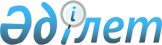 Об установлении ограничительных мероприятий
					
			Утративший силу
			
			
		
					Решение акима Алтыкарасуского сельского округа Темирского района Актюбинской области от 1 июня 2018 года № 18. Зарегистрировано Управлением юстиции Темирского района Департамента юстиции Актюбинской области 4 июня 2018 года № 3-10-196. Утратило силу решением акима Алтыкарасуского сельского округа Темирского района Актюбинской области от 25 октября 2018 года № 32
      Сноска. Утратило силу решением акима Алтыкарасуского сельского округа Темирского района Актюбинской области от 25.10.2018 № 32 (вводится в действие со дня его первого официального опубликования).
      В соответствии со статьей 35 Закона Республики Казахстан от 23 января 2001 года "О местном государственном управлении и самоуправлении в Республике Казахстан", статьей 10-1 Закона Республики Казахстан от 10 июля 2002 года "О ветеринарии" и на основании представления главного государственного ветеринарно-санитарного инспектора Темирской районной территориальной инспекции Комитета ветеринарного контроля и надзора Министерства сельского хозяйства Республики Казахстан от 14 мая 2018 года за № 2-14-4/113 Аким Алтыкарасуского сельского округа РЕШИЛ:
      1. Установить ограничительные мероприятия на территории улиц Кызыл керуен, С. Амангосов, Карабас и Астана села Алтыкарасу, Алтыкарасуского сельского округа, в связи с выявлением заболевания бруцеллез среди мелкого рогатого скота.
      2. Государственному учреждению "Аппарат акима Алтыкарасуского сельского округа" в установленном законодательством порядке обеспечить:
      1) государственную регистрацию настоящего решения в Управлении юстиции Темирского района;
      2) направление настоящего решения на официальное опубликование в периодических печатных изданиях и Эталонном контрольном банке нормативных правовых актов Республики Казахстан.
      3. Настоящее решение вводится в действие со дня его первого официального опубликования.
					© 2012. РГП на ПХВ «Институт законодательства и правовой информации Республики Казахстан» Министерства юстиции Республики Казахстан
				
      Аким Алтыкарасуского сельского округа 

С. Толеуов
